Кабинет № 417 «Гидротермическая обработка и консервирование древесины. Древесиноведение и материаловедение. Фанерное, плитное и другие деревообрабатывающие производства»Кабинет № 417 «Гидротермическая обработка и консервирование древесины. Древесиноведение и материаловедение. Фанерное, плитное и другие деревообрабатывающие производства»,  – элемент учебно-материальной базы КГБ ПОУ ХПЭТ, необходимый для качественного проведения занятий по общепрофессиональным и специальным  дисциплинам специальности 35.02.03 ”Технология деревообработки”, а также для самостоятельной подготовки обучающихся и преподавателей во внеурочное время.На кабинет возложено решение следующих целевых задач:- обеспечение профессиональной подготовки специалистов в области производства древесных плит и пластиков, по конструированию столярно-мебельных изделий ДВ и технологии деревообрабатывающей отрасли на базе естественных и общетехнических дисциплин;- создание необходимых условий для личного развития, профессионального самоопределения;- создание необходимых условий для проведения  практических работ  по общепрофессиональным и специальным  дисциплинам специальности 35.02.03  ”Технология деревообработки;- изучение обучающимися комплексного и рационального использования первичного и вторичного сырья в производстве древесных плит и пластиков, улучшения качества продукции, повышения производительности труда, снижения себестоимости продукции; - формирование общей культуры обучающихся.При  кабинете № 417 созданы творческие группы, в которых состоят обучающиеся  группы ТД – 31 и ТД - 41 под руководством преподавателя Т.А.Варлащенко и мастера производственного обучения О.А.Цисляк. Обучающиеся изготавливают изделия из древесины, макеты соединений, которые применяются как дидактический материал для проведения занятий и принимают участия в различных выставках и ярмарках.Для качественного изучения дисциплин: МДК.01.01 «Лесопильное производство»; МДК.01.02 «Мебельное и столярно-строительное производство»; МДК  01.03 «Фанерное и  плитное  производство»; МДК.01.04 «Спичечное, тарное и другие деревообрабатывающие производства»; «Организация   и технология отрасли»; «Охрана труда» кабинет оснащен следующим оборудованием: Доска ученическая – 1 шт.Доска интерактивная – 1шт.Компьютер – 1 шт.Монитор – 1 шт.Проектор – 1шт.Экран настенный – 1 шт.Парты ученические – 15 шт.Стул ученический – 30 шт.Стол учительский – 1 шт.Стул мягкий – 1 шт.Вешалка – 1 шт.Стенды навесные - 5 шт:- пиление древесины;- строгание древесины;- долбление и сверление древесины;- шлифование и фрезерование древесины;- пожарная безопасность;13. Стенды навесные «Информация для обучающихся» - 4 шт.14 Шкаф для документов: Учебно-методический комплекс:- МДК.01.01 Лесопильное производство. Раздел 1 Технологическое оборудование лесопильного производства;- МДК.01.02 Мебельное и столярно-строительное производство. Раздел 1 Технологическое оборудование мебельного и столярно-строительного производства;- МДК.01.02 Мебельное и столярно-строительное производство. Раздел 3 Основы конструирования стоярно-мебельных изделий;- МДК.01.02 Мебельное и столярно-строительное производство. Раздел 4 Охрана труда;- МДК  01.03 Фанерное и  плитное  производство. Раздел 1 Технологическое оборудование фанерного производства;- МДК  01.03 Фанерное и  плитное  производство. Раздел 3 Технология изготовления плит;- МДК.01.04 Спичечное, тарное и другие деревообрабатывающие производства.  Раздел 1   Технологическое оборудование для производства спичек;- Дисциплина «Охрана труда».КОСы:-  ПМ 01;- Дисциплина « Охрана труда»;- Дисциплина « Организация и технология отрасли».ФОСы:-  ПМ 01;- Дисциплина « Организация и технология отрасли».  Рабочие программы:      - Дисциплина « Охрана труда»;      - Дисциплина « Организация и технология отрасли».15. Макеты изделий (шкаф книжный, шкаф для прихожей стол и т.д.)16. Макеты шипов.17. Макеты соединения брусков по длине.18. Макеты соединения делянок по ширине.19. Макет оконного блока.20. Макеты разъемных соединений.21. Макеты неразъемных соединений.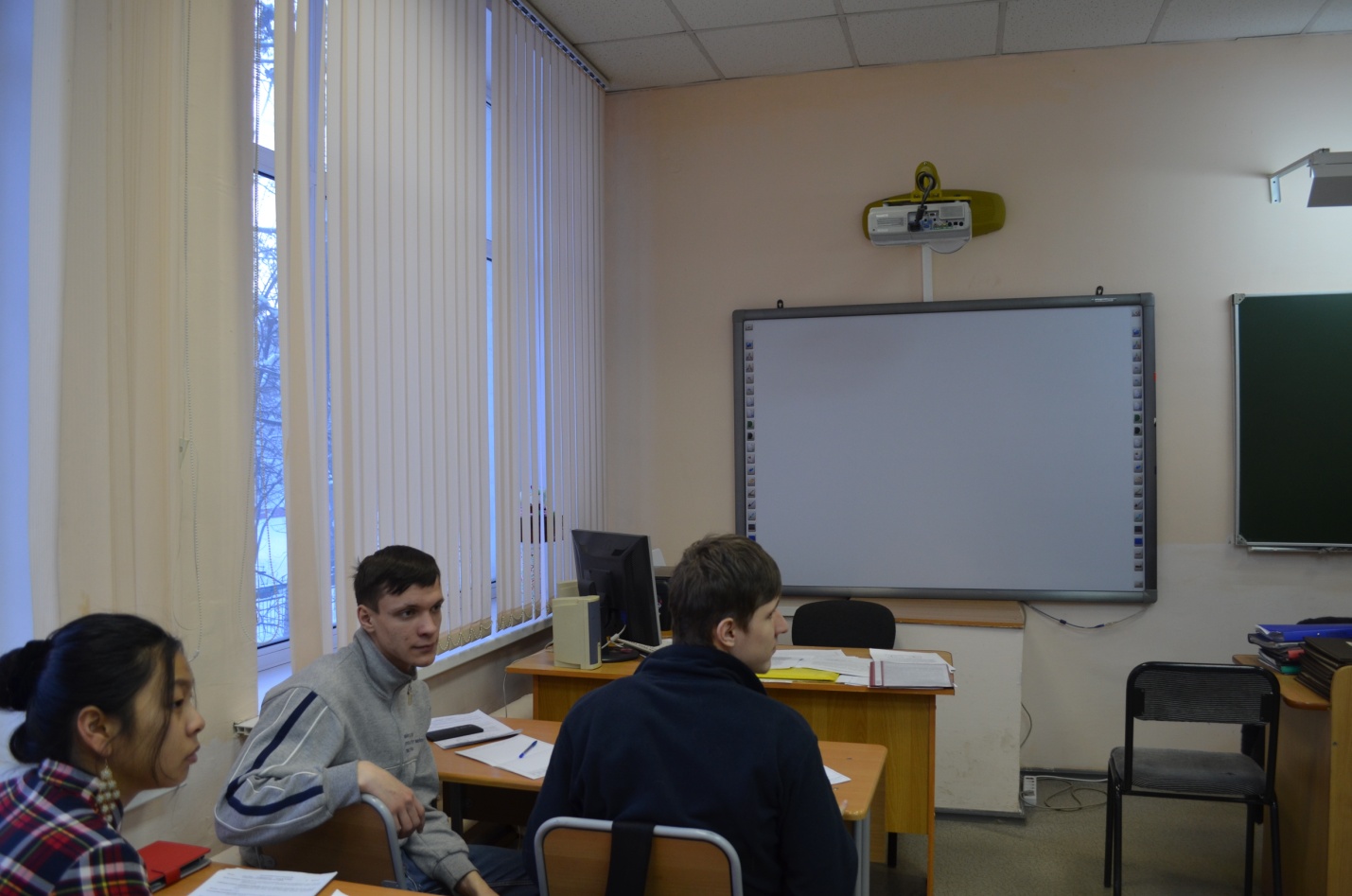 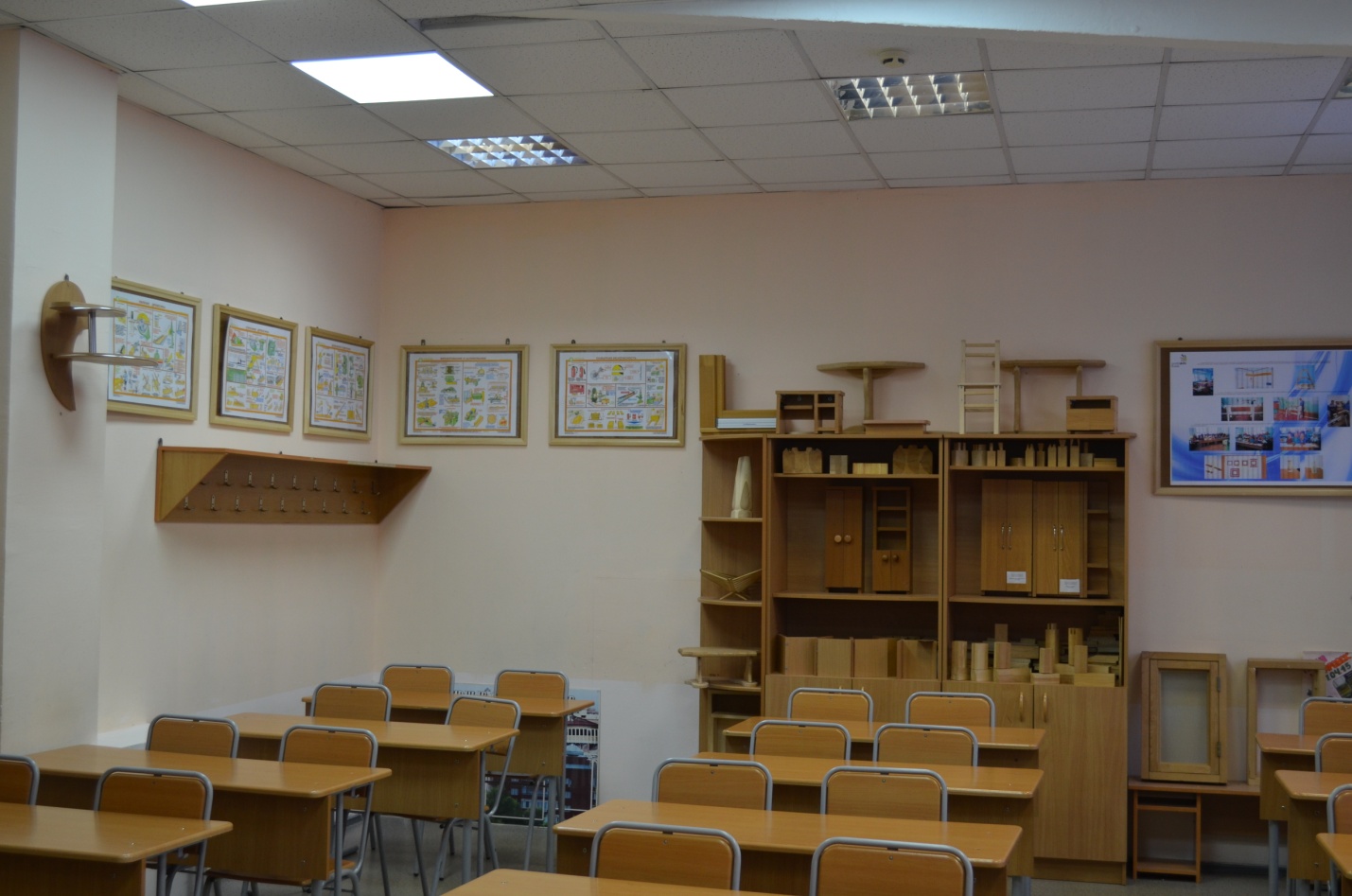 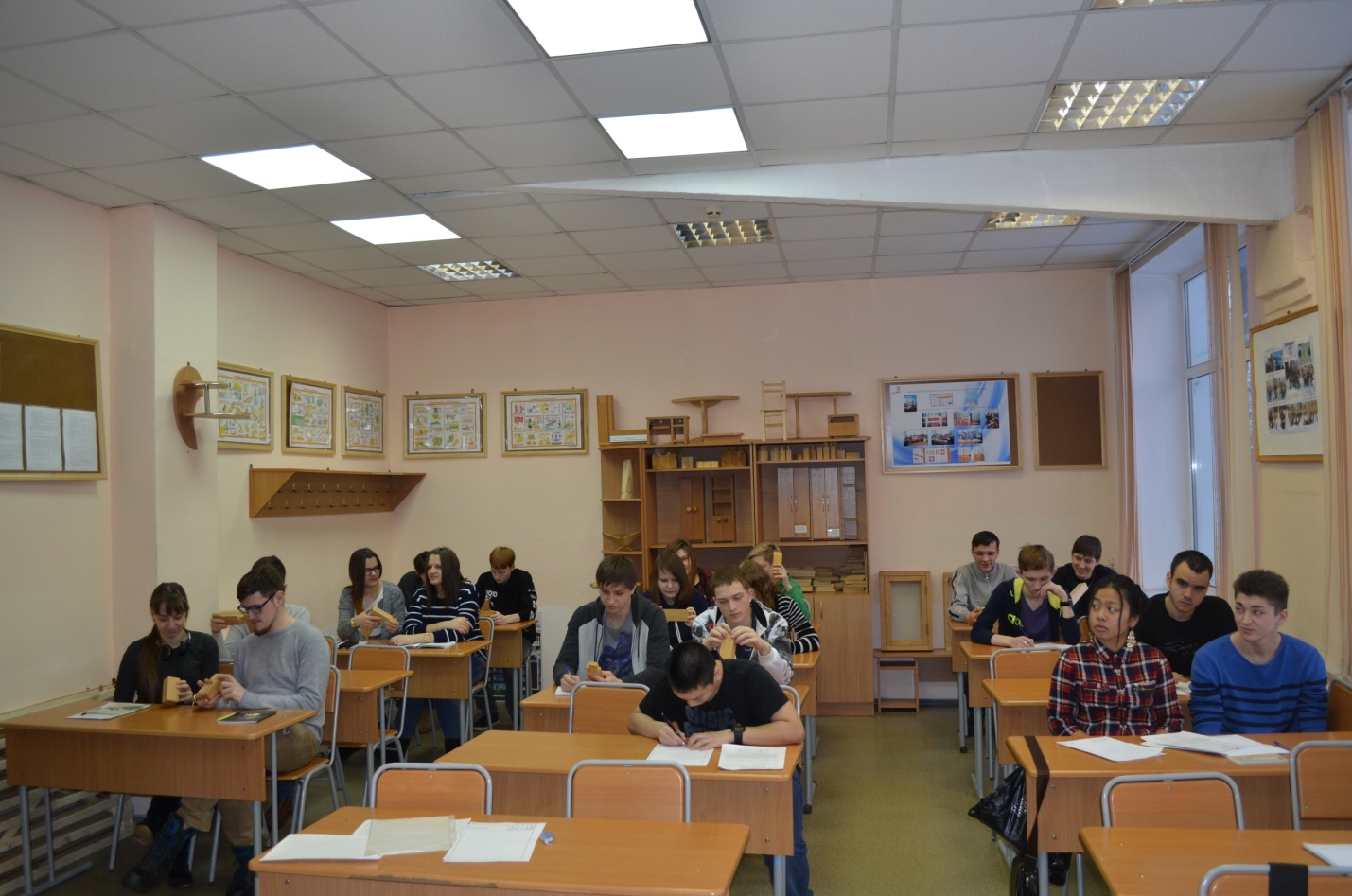 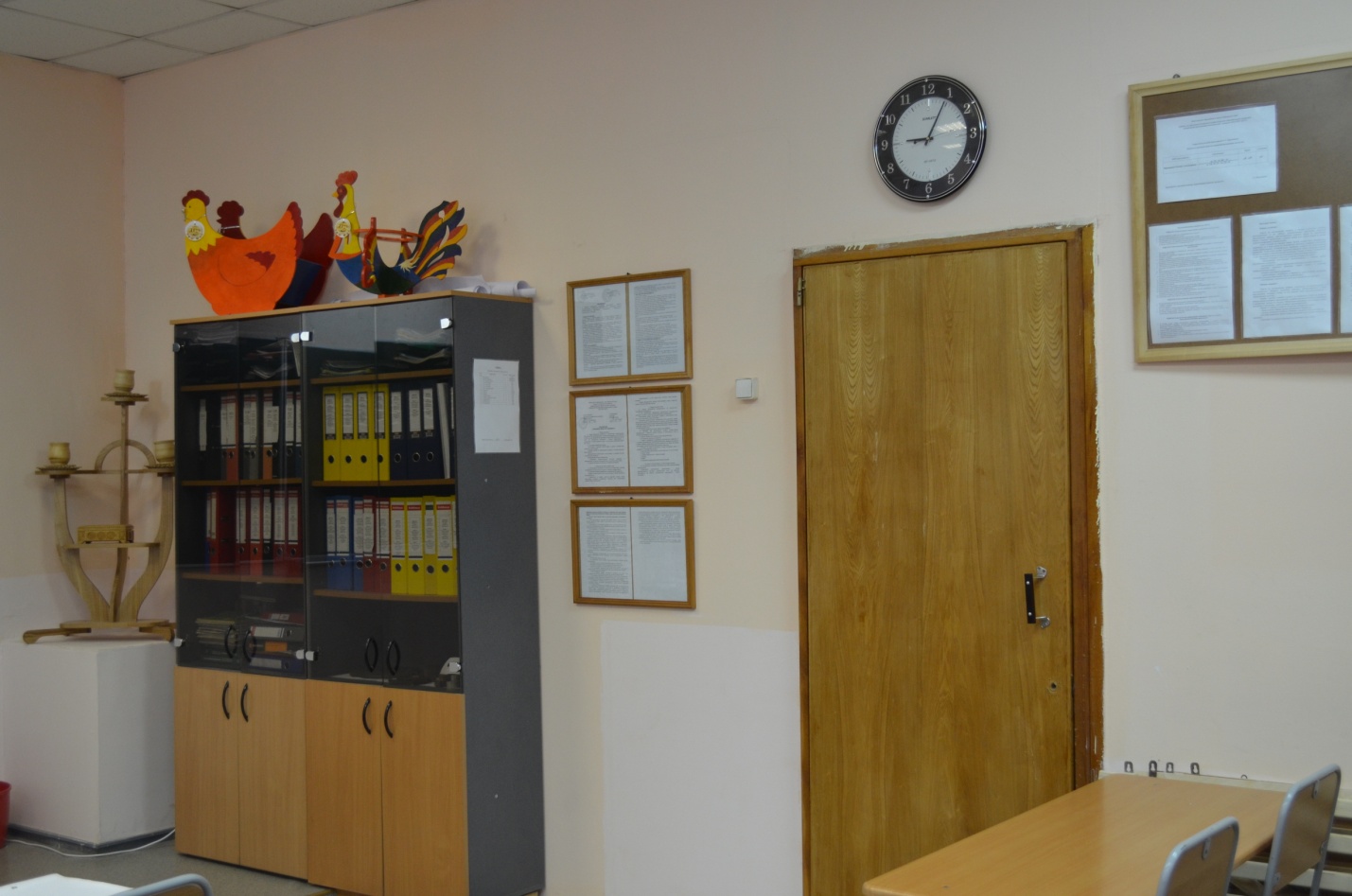 Другой кабинет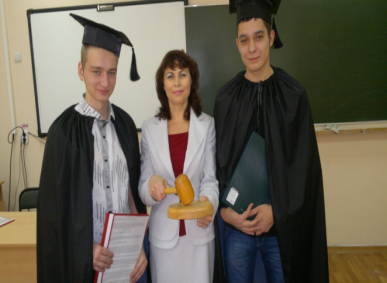 